Workshop sobre práticas em sistemas de pregões eletrônicos(Compras.gov/comprasnet, licitações-e bb, Bll compras e licitanet)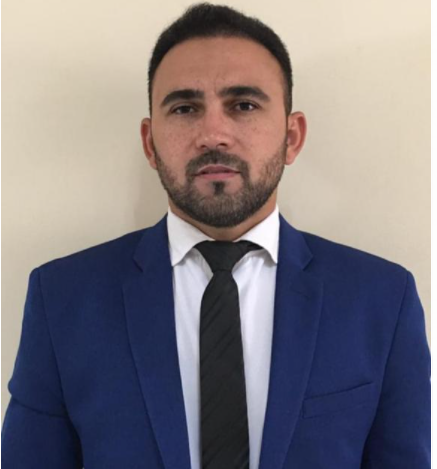 CARGA HORARIA: 12 HORASDIA 16/12 - DAS 08:00 ÀS 12:00 DAS 14:00 ÀS 18:00 HSDIA 17/12 - DAS 08:00 ÀS 12:00 HSPALESTRANTESaulo DavidAgente Público Federal, Gestor Público,  pós graduado em Licitações e Contratos, Pós graduado em Gestão Pública, Trabalha com Licitações há 15 anos, atuando como Membro de Comissão Permanente de Licitações, Presidente de Comissão Permanente de Licitações, Pregoeiro Oficial, Membro de Comissão Especial de Licitação, Gestor de Contratos e Fiscal de contratos, consultor empresarial na seara de contratações públicas e instrutor em diversos cursos de licitações e contratos administrativos, desenvolvendo as seguintes atividades como Agente Público:   Elaboração de pesquisa de preço , Elaboração dos editais, Termo de Referência, condutor de grandes certames, atuando ainda na formalização e renovação de contratos administrativos, revisão, reajuste e repactuação de preço em contratos administrativos, formalização e gestão em atas de registros de preços, processos de aplicação de penalidades, atuando ainda nas funções de chefe da sessão/unidade de contratos do hospital Federal da Universidade Federal do Vale do São Francisco, como presidente do comitê regimental de contratos. Atualmente exerce a função de chefe do setor/unidade de contratações diretas exercendo atividades de coordenador de dispensa de licitação, cotação eletrônica, inexigibilidade de licitação, adesão à ata de registro de preço, pregoeiro e presidente da comissão permanente de licitação e presidente da comissão especial de licitação. Atuando na seara de contratações públicas como Consultor Empresarial:  Coleta e análise minudenciada em editais em todas as modalidades, Análise e preparação em documentos para certames; análise e preparação de toda a parte recursal e também desde simples questionamento do edital à impugnação do mesmo, cadastro de empresas em sites  provedores de licitações eletrônicas, participação em certames sagrando-se vencedor em licitações para diversas empresa privadas nos mais variados segmentos cujo montante ganho  gira na monta de duzentos milhões de reais todas catalogadas. Atuando como Instrutor em diversos cursos de Licitações e Contratos, capacitando diversos pregoeiros, membros de comissões permanentes de licitações, ordenadores de despesas, gestores e fiscais de contratos administrativos e dezenas de consultores e profissionais em licitações. Terão ainda outros palestrantes especialistas convidados das próprias plataformas6 Motivos para fazer este curso:1° Ultimamente estamos vivenciando MUITAS mudanças no cenário das contratações públicas e o pregão eletrônico vem passando por uma verdadeira transformação e MUITAS outra novidades estão por vir com a Nova Lei de Licitações.2° A nova Lei de Licitações é obrigatória para todos os entes portanto se capacitar é uma necessidade em um cenário de tantas transformações no cotidiano dos profissionais que trabalham com licitações.3° Cada vez mais, os órgãos de controle têm atuado a fim de promover um ambiente de maior transparência e  eficiência nos gastos públicos, o que passa pela capacitação dos servidores.4° Após o curso será disponibilizado uma série de documentos que ajudará todos os alunos no cotidiano do dia a dia, tais como check list, fluxogramas, modelos de recursos administrativos, termos de referencias, realinhamento e revisão de preços, contagem de prazos nos documentos de habilitação)5° Além de todo o material de apoio, será concedida mentoria gratuita por 60 dias através do watsapp exclusivo com os alunos e os professores.6° O curso é ao vivo e online com interação em tempo real entre alunos e professores, ademais, as aulas ficarão gravadas por tempo indeterminado.CONTEÚDO PROGRAMÁTICO DOS PROVEDORES DE SISTEMASDIA 09/12SISTEMA  COMPRAS.GOV/COMPRASNET VISÃO FORNECEDORConsulta a pregões agendados, em andamento; e realizados=> Consulta às atas dos pregões=> Aviso de licitação=>Captação/Coleta de editais=> Consulta de vigência de ata de registro de preço=> Proposta Envio, consulta, alteração e  exclusão  de  propostas=>Visualização de impugnações, esclarecimentos e avisos=>Etapa de lances=>Procedimentos e negociações   no   pregão   eletrônico=>   Acompanhamento   de  aceitação,   habilitação e  admissibilidade=> Registro da intenção de recurso. => Encerramento da sessão pública e consulta à Ata => Recursos e contrarrazões – Acompanhamento.VISÃO GOVERNOAcesso ao sistema=> Credenciamento ao sistema=> Inclusão e Consulta a Intenção  de  Registro  de  Preço-IRP=> catmat e catser =>Inclusão do aviso de licitação e agendamento do pregão eletrônico=> Transferência do edital=>  Cadastrar equipe de apoio=>Alterar membros da equipe de apoio=>Vincular equipe do pregão=> Incluir impugnações/Esclarecimentos e Avisos=>Sessão Pública do pregão eletrônico: Analise de proposta/Fases de Lances/Visualizando propostas/Declarações/Consultar Declaração ME/EPP/Cooperativa por pregão/Suspensão do pregão/Reabrir pregão/Aceitar propostas/Chat/ Habilitar fornecedor/Juízo de admissibilidade/Encerramento da sessão pública=> Adjudicação=> Homologação=> Cadastro Reserva.HAVERÁ SIMULAÇÕES DE DOIS PREGÕES, UM NO MODO DE DISPUTA ABERTO E OUTRO NO ABERTO E FECHADO EM TODAS AS ETAPAS, IMPERDÍVEL!!!DIA 09/12SICAF 100% Digital (Visão Fornecedor e Visão Governo atualizado pela IN 03/2018)Módulos: I- Credenciamento, II- Habilitação Jurídica, III- Regularidade Fiscal Federal,IV- Regularidade: Fiscal Estadual/Municipal, V- Qualificação Técnica, VI- Qualificação Econômica Financeira.DIA 09/12SISTEMA DO BANCO DO BRASIL-LICITACOES-E ( VISÃO FORNECEDOR) Utilizando o Licitações-e=> Quem pode participar do Licitações-e=>Como obter a chave e senha de acesso=>Como funciona o Licitações-e=> Publicadas=>Propostas abertas=>Em disputas=>Em homologação Abertura de Propostas=>Concluídas =>Acesso Identificado=>Pesquisar licitações=>Proposta em acolhimento=>Proposta fechada=>Cadastrar proposta=> Sala de Disputa=> Participar da fase de lances=>Interação com o pregoeiro=>Envio de documentos=>Manifestação de Recurso=>Encerramento e acompanhamento da sessão.SISTEMA DO BANCO DO BRASIL-LICITACOES-E(VISÃO GOVERNO) Acesso Licitações-e – COMPRADOR=>Criar Licitação=>Criar Lote=>Criar Item=>Incluir Edital=>Publicar Licitação=>Acolher Propostas=>Abertura de Propostas=>Desclassificar e Reclassificar=> Telas de trabalho da equipe de apoio, pregoeiro e autoridade competente e suas respectivas atribuições=>Pedidos de esclarecimentos, avisos e impugnações=> Propostas=>Disputa em Sala Virtual Registro de Lance no Licitações-e=>Disputa Simultânea=>Mensagens do Pregoeiro e do Sistema=>Consultas e Alterações=>Encerramento da disputa=>Tratamento Diferenciado ME, EPP e Cooperativas=> =>Contraproposta=>Detalhar Proposta=> fase de habilitação=> Recurso e seus detalhes=>Ata=>Atualizar Ata=> Adjudicar licitação=>Homologar Licitação.HAVERÁ SIMULAÇÕES DE DOIS PREGÕES, UM NO MODO DE DISPUTA ABERTO E OUTRO NO ABERTO E FECHADO EM TODAS AS ETAPAS, IMPERDÍVEL!!!DIA 09/12SISTEMA LICITANETVISÃO FORNECEDORConsulta a sala de disputas e processos=>Como ter acesso a editais e relatórios=> Como impugnar ou pedir esclarecimentos=>Envio, consulta, edição e exclusão de propostas=> Simulação de disputa; envio de lances, documentos, negociações=> Assinatura de forma eletrônica da proposta realinha=>Acompanhamento de análise documental e habilitação=>Registro da intenção de recurso e envio de razões/contra-razões=> Visualização de relatórios referente ao processo=>Assinatura de forma eletrônica da ARP(Ata de Registro de Preços)VISÃO GOVERNOAcesso à plataforma e cadastro do pregão=>Como cadastrar cargos e operadores=> Como cadastrar pregões eletrônicos=>Avisos: O que são=> Como cadastrar as funcionalidades=>Ação para edição do pregão=>Disputas=>Menu Sortear=>Menu ações=>Julgamento=>Regional=>Habilitanet=>Documentos de Habilitação=>Recurso=> Relatório=> Encerrar disputa=>Adjudicação e HomologaçãoHAVERÁ SIMULAÇÕES DE DOIS PREGÕES, UM NO MODO DE DISPUTA ABERTO E OUTRO NO ABERTO E FECHADO EM TODAS AS ETAPAS, IMPERDÍVEL!!!DIA 10/10SISTEMA BLL COMPRAS VISÃO FORNECEDOR E GOVERNOConsulta a sala de disputas e processos=>Como ter acesso a editais e relatórios=> Como impugnar ou pedir esclarecimentos=>Envio, consulta, edição e exclusão de propostas=> Simulação de disputa; envio de lances, documentos, negociações=> Acompanhamento de análise documental e habilitação=>Registro da intenção de recurso e envio de razões/contra-razões=> Visualização de relatórios referente ao processo=>adjudicação e homologação.Acesso à plataforma e cadastro do pregão=>Como cadastrar cargos e operadores=> Como cadastrar pregões eletrônicos=>Avisos: O que são=> Como cadastrar as funcionalidades=>Ação para edição do pregão=>Disputas=>Menu Sortear=>Menu ações=>Julgamento=> Documentos de Habilitação=>Recurso=> Relatório=> Encerrar disputa=>Adjudicação e Homologação.HAVERÁ SIMULAÇÕES DE DOIS PREGÕES, UM NO MODO DE DISPUTA ABERTO E OUTRO NO ABERTO E FECHADO EM TODAS AS ETAPAS, IMPERDÍVEL!!!